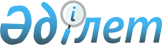 Об организации оплачиваемых общественных работ в Мамлютском районе в 2011 году
					
			Утративший силу
			
			
		
					Постановление акимата Мамлютского района Северо-Казахстанской области от 27 декабря 2010 года N 447. Зарегистрировано Управлением юстиции Мамлютского района Северо-Казахстанской области 13 января 2011 года N 13-10-128. Утратило силу - постановлением акимата Мамлютского района Северо-Казахстанской области от 27 декабря 2011 года N 493      Сноска. Утратило силу - постановлением акимата Мамлютского района Северо-Казахстанской области от 27.12.2011 N 493

      В соответствии с подпунктом 13) пункта 1 статьи 31 Закона Республики Казахстан от 23 января 2001 года № 148 "О местном государственном управлении и самоуправлении в Республике Казахстан",подпунктом 5) статьи 7, пунктом 5 статьи 20 Закона Республики Казахстан от 23 января 2001 года № 149 "О занятости населения",постановлением Правительства Республики Казахстан от 19 июня 2001 года № 836 "О мерах по реализации Закона Республики Казахстан от 23 января 2001 года "О занятости населения" акимат района ПОСТАНОВЛЯЕТ:

      1. Утвердить прилагаемый Перечень организаций, виды, объемы, общественных работ (далее по тексту - Перечень).

      2. Государственному учреждению "Отдел занятости и социальных программ Мамлютского района Северо-Казахстанской области" осуществлять направление безработных граждан на общественные работы в соответствии с утвержденным Перечнем.

      3. Оплату труда общественных работников, производить из средств местного бюджета в размере минимальной заработной платы, в соответствии Законом Республики Казахстан от 29 ноября 2010 года "О республиканском бюджете на 2011-2013 годы".

      4. Условия общественных работ определяются продолжительностью рабочей недели - пять дней с двумя выходными днями - суббота, воскресенье, восьми часовой рабочий день, обеденный перерыв - один час, предусмотренные трудовым договором, заключаемые между работниками и работодателями.

      5. Инструктаж по охране труда и технике безопасности, обеспечение спецодеждой, инструментами и оборудованием, выплата социальных пособий по временной нетрудоспособности, возмещение вреда, причиненного увечьем или иным повреждением здоровья, пенсионные и социальные отчисления производятся в соответствии с законодательством Республики Казахстан.

      6. Признать утратившим силу постановление акимата Мамлютского района от 19 марта 2010 года № 78 (зарегистрированное в Реестре государственной регистрации № 13-10-108 от 23 апреля 2010 года, опубликованное в газете "Знамя труда" № 18 от 23 апреля 2010 года) ипостановление акимата Мамлютского района от 12 мая 2010 года № 143 (зарегистрированное в Реестре государственной регистрации № 13-10-114 от 14 мая 2010 года, опубликованное в газете "Солтүстік жұлдызы" от 21 мая 2010 года № 22).

      7. Контроль за выполнением настоящего постановления возложить на заместителя акима района Бекшенова Е.М.

      8. Настоящее постановление акимата района вводится в действие с 5 января 2011 года.

 Перечень организаций, виды, объемы общественных работ      Сноска. Приложение в редакции постановления акимата Мамлютского района Северо-Казахстанской области от 14.09.2011 N 374


					© 2012. РГП на ПХВ «Институт законодательства и правовой информации Республики Казахстан» Министерства юстиции Республики Казахстан
				Аким района

К. Калиев

Утверждено
постановлением акимата
Мамлютского района Северо–Казахстанской области
от 27 декабря 2010 года № 447№

п/

п

Наименование

организации

Вид

общественных

работ

Объем работы

Коли

чество рабо

чих

мест

1

Государственное учреждение "Аппарат акима Андреевского сельского округа Мамлютского района Северо-Казах

станской области"

1. Оказание помощи в благоустрой

стве и озеленении территорий

Уборка территории населенных пунктов 170000 метров квадратных. Посадка 200 деревьев, скашивание травы вдоль дорог-25000 метров квадратных, побелка 100 столбов. Уборка территории от снега 40000 метров кубических

4

1

Государственное учреждение "Аппарат акима Андреевского сельского округа Мамлютского района Северо-Казах

станской области"

2. Оказание помощи по уходу за больными одинокими престарелыми гражданами (покупка продуктов, медикамен

тов, уборка помещения)

6 человек

1

1

Государственное учреждение "Аппарат акима Андреевского сельского округа Мамлютского района Северо-Казах

станской области"

3. Оказание помощи в переписи домашних хозяйств и в составлении

похозяйствен

ных книг

Обход 500 дворов

1

1

Государственное учреждение "Аппарат акима Андреевского сельского округа Мамлютского района Северо-Казах

станской области"

4. Оказание помощи в заготовке дров, помощь в доставке и разгрузке угля для малообеспе

ченных слоев населения и одиноко проживающих престарелых

Заготовка дров - 55 метров кубических,  доставка и разгрузка угля - 50 тонн

2

5. Оказание помощи в делопроизвод

стве по обращениям на госу

дарственном языке

Обработка 850 документов

1

6. Оказание помощи по вопросам занятости и сбору необходимых документов при назначении государствен

ных пособий семьям, имеющим детей до 18 лет

Формирование 200 дел

1

2

Государственное учреждение "Аппарат акима Беловского сельского округа Мамлютского района Северо-Казах

станской области"

1. Оказание помощи в благоустройстве и озеленении территорий

Посадка 350 деревьев, уборка территорий 300000 метров квадратных, чистка снега 120000 метров квадратных, скашивание травы вдоль дорог 15500 метров квадратных, вырубка ракиты 5000 метров квадратных

10

2. Оказание помощи в переписи домашних хозяйств и в составлении похозяйствен

ных книг

Обход 450 дворов

1

3. Оказание помощи в заготовке дров для малообеспе

ченных слоев населения и одиноко проживающих престарелых

Заготовка дров - 55 метров кубических

2

4. Оказание помощи в делопроизводстве по обращениям на госу

дарственном языке

Обработка 750 документов

1

3

Государственное учреждение  "Аппарат акима Краснознаменско

го сельского округа Мамлютского района Северо-Казах

станской области"

1. Оказание помощи в благоустрой

стве и озеленении территорий

Посадка 200 деревьев, уборка территории населенных пунктов 155000 метров квадратных, чистка снега 50000 метров кубических, побелка 100 столбов, скашивание травы вдоль дорог - 25000 метров квадратных, вырубка ракиты - 8000 метров квадратных

7

3

Государственное учреждение  "Аппарат акима Краснознаменско

го сельского округа Мамлютского района Северо-Казах

станской области"

2. Оказание помощи в делопроизвод

стве по обращениям на госу

дарственном языке

Обработка 800 документов

1

3

Государственное учреждение  "Аппарат акима Краснознаменско

го сельского округа Мамлютского района Северо-Казах

станской области"

3. Оказание помощи по вопросам занятости и сбору необходимых документов при назначении государствен

ных пособий семьям, имеющим детей до 18 лет

Формирование 240 дел

1

3

Государственное учреждение  "Аппарат акима Краснознаменско

го сельского округа Мамлютского района Северо-Казах

станской области"

4. Оказание помощи в переписи домашних хозяйств и в составлении похозяйствен

ных книг

Обход 400 дворов

1

5.Оказание помощи в заготовке дров для малообеспеченных слоев населения и одиноко проживающих престарелых

Заготовка дров - 45 метров кубических

2

6. Оказание помощи в подготовке и обработке документации для хранения

Обработка -95 дел

1

4

Государственное учреждение "Аппарат акима Пригородного сельского округа Мамлютского района Северо-Казах

станской области"

1. Оказание помощи в благоустройстве и озеленении территорий

Уборка территории 130000 метров квадратных, чистка снега - 100000 метров кубических, посадка 200 деревьев, вырубка ракиты - 250 метров квадратных, побелка 20 опор, побелка 20 заборов - 200 метров квадратных

3

4

Государственное учреждение "Аппарат акима Пригородного сельского округа Мамлютского района Северо-Казах

станской области"

2. Оказание помощи по вопросам занятости и сбору необходимых документов при назначении государствен

ных пособий семьям, имеющим детей до 18 лет

Формирование 280 дел

1

4

Государственное учреждение "Аппарат акима Пригородного сельского округа Мамлютского района Северо-Казах

станской области"

3. Оказание помощи в переписи домашних хозяйств и в составлении похозяйствен

ных книг

Обход 297 дворов

1

4

Государственное учреждение "Аппарат акима Пригородного сельского округа Мамлютского района Северо-Казах

станской области"

4. Оказание помощи в благоустройстве кладбищ свалок

5000 метров квадратных

1

4

Государственное учреждение "Аппарат акима Пригородного сельского округа Мамлютского района Северо-Казах

станской области"

5. Оказание помощи в текущем ремонте дорог в населенных пунктах

5000 метров квадратных

2

4

Государственное учреждение "Аппарат акима Пригородного сельского округа Мамлютского района Северо-Казах

станской области"

6. Оказание помощи в заготовке дров, в доставке и разгрузке угля для малообеспе

ченных слоев населения и одиноко проживающих престарелых

Заготовка дров - 80 кубических метров, доставка и разгрузка угля-50 тонн

2

 

4

Государственное учреждение "Аппарат акима Пригородного сельского округа Мамлютского района Северо-Казах

станской области"

7. Оказание помощи в обработке и подготовке к хранению документации

Формирование 150 дел

1

8. Оказание помощи в фор

мировании, обработке необходимых документов и в проведении работ по ведению баз данных различных категорий населения, нуждающихся в социальной защите

Оформление 450 дел, помощь в работе с текущими документами

1

5.

Государственное учреждение "Аппарат акима города Мамлютка Северо-Казах

станской области"

1. Оказание помощи в благоустрой

стве и озеленении территорий

Чистка снега - 300000 метров кубических, уборка от мусора - 150000 метров квадратных, побелка 150 заборов, 70 опор, скашивание травы вдоль обочин 10600 метров квадратных, покраска 10 скамеек, чистка фонтана, вскапывание 25 клумб, побелка, подрезка 65 деревьев

45

5.

Государственное учреждение "Аппарат акима города Мамлютка Северо-Казах

станской области"

2. Оказание помощи в благоустрой

стве парков

30000 метров квадратных

4

5.

Государственное учреждение "Аппарат акима города Мамлютка Северо-Казах

станской области"

3. Оказание помощи в благоустрой

стве свалок

5000 метров квадратных

2

5.

Государственное учреждение "Аппарат акима города Мамлютка Северо-Казах

станской области"

4. Оказание помощи в проведении мелиоратив

ных работ, а также работ, связанных с весенними паводками

Очистка 65 сточных труб от мусора - 260 метров квадратных

4

5.

Государственное учреждение "Аппарат акима города Мамлютка Северо-Казах

станской области"

5. Оказание помощи в заготовке дров для малообеспе

ченных слоев населения и одиноко проживающих престарелых

Заготовка дров - 30 метров кубических

3

6. Оказание помощи в переписи домашних хозяйств и в составлении похозяйствен

ных книг

Обход 1500 дворов

4

7. Оказание помощи в фор

мировании, обработке необходимых документов и в проведении работ по ведению баз данных различных категорий населения, нуждающихся в социальной защите

Оформление 1100 дел, помощь в работе с документами ксерокопирование документов

3

6

Государственное учреждение "Аппарат акима Воскресеновско

го сельского округа Мамлютского района Северо-Казах

станской области"

1. Оказание помощи в благоустрой

стве и озеленении территорий

Посадка 50 деревьев, подрезка 50 деревьев, уборка населенных пунктов 165000 метров квадратных, побелка деревьев-30 штук,,побелка столбов - 50 штук, скашивание травы вдоль дорог – 2500 метров квадратных, разбивка клумб – 200 метров квадратных, прополка клумб 200 метров квадратных

10

6

Государственное учреждение "Аппарат акима Воскресеновско

го сельского округа Мамлютского района Северо-Казах

станской области"

2. Оказание помощи в заготовке дров, помощь в доставке и разгрузке угля для малообеспе

ченных слоев населения и одиноко проживающих престарелых

Заготовка дров - 50 метров кубических, доставка и разгрузка угля - 50 тонн

2

3. Оказание помощи в переписи домашних хозяйств и составлении похозяйствен

ных книг

Обход 501 дворов

1

4. Оказание помощи по вопросам занятости и сбору необходимых документов при назначении государствен

ных пособий семьям, имеющим детей до 18 лет

Формирование 250 дел

1

7

Государственное учреждение "Аппарат акима Дубровинского сельского округа Мамлютского района Северо-Казах

станской области"

1. Оказание помощи в благоустройстве и озеленении территорий

Очистка снега – 50000 метров кубических, благоустройство территорий – 150000 метров квадратных, посадка саженцев - 300 штук, разбивка 50 цветников, побелка 100 опор, побелка заборов - 500 метров квадратных

10

7

Государственное учреждение "Аппарат акима Дубровинского сельского округа Мамлютского района Северо-Казах

станской области"

2. Оказание помощи в заготовке дров, помощь в доставке и разгрузке угля для малообеспе

ченных слоев населения и одиноко проживающих престарелых

Заготовка дров - 70 метров кубических, помощь в доставке и разгрузке угля - 50 тонн

1 

7

Государственное учреждение "Аппарат акима Дубровинского сельского округа Мамлютского района Северо-Казах

станской области"

3. Оказание помощи в переписи домашних хозяйств и в составлении похозяйствен

ных книг

Обход 897 дворов

2

4. Оказание помощи по вопросам занятости и сбору необходимых документов при назначении государствен

ных пособий семьям, имеющим детей до 18 лет

Формирование 300 дел

1

8

Государственное учреждение "Аппарат акима Кызыласкерского сельского округа Мамлютского района Северо-Казах

станской области"

1. Оказание помощи в благоустрой

стве и озеленении территорий

Уборка территорий 125000 метров квадратных, посадка 100 деревьев, скашивание травы вдоль дорог – 13000 метров квадратных, побелка 40 опор, побелка заборов – 125 метров квадратных

5

8

Государственное учреждение "Аппарат акима Кызыласкерского сельского округа Мамлютского района Северо-Казах

станской области"

2. Оказание помощи в заготовке дров, помощь в доставке и разгрузке угля для малообеспе

ченных слоев населения и одиноко проживающих престарелых

Заготовка дров - 15 метров кубических, доставка и разгрузка угля - 15 тонн

2

3. Оказание помощи в текущем ремонте дорог в населенных пунктах

5000 метров квадратных

2

4. Оказание помощи по вопросам занятости и сбору необходимых документов при назначении государствен

ных пособий семьям имеющим детей до 18 лет

Формирование 200 дел

1

9

Государственное учреждение "Аппарат акима Ленинского сельского округа Мамлютского района Северо-Казах

станской области"

1. Оказание помощи в благоустрой

стве и озеленении территорий

Уборка территорий 146000 метров квадратных, подрезка 30 деревьев, подрезка кустарников - 200 штук, побелка деревьев - 30 штук,посадка саженцев - 40штук, вскапывание клумб - 2500 метров квадратных, скашивание травы вдоль дорог 55000 метров

5

проведение мелиоративных работ, а также работ связанных с весеннее-осенними паводками - 5000 метров квадратных, строительство ледовых городков - 20 метров квадратных, очистка снега 7500 метров кубических

2. Оказание помощи в заготовке дров, кормов

Заготовка дров - 60 метров кубических, кормов - 60 тонн

2

3. Оказание помощи в текущем ремонте дорог в населенных пунктах

5000 метров квадратных

1

4. Оказание в переписи домашних хозяйств и в составлении похозяйствен

ных книг

Обход 229 дворов

1

5. Оказание помощи в делопроизводстве по обращениям на госу

дарственном языке

Обработка 700 документов

1

10

Государственное учреждение "Аппарат акима Леденевского сельского округа Мамлютского района Северо-Казах

станской области"

1. Оказание помощи в благоустрой

стве и озеленении территорий

Уборка территории 175000 метров квадратных

 

7

10

Государственное учреждение "Аппарат акима Леденевского сельского округа Мамлютского района Северо-Казах

станской области"

2. Оказание помощи в заготовке дров, помощь в доставке и разгрузке угля для малообеспе

ченных слоев населения и одиноко проживающих престарелых

Заготовка дров – 45 метров кубических, помощь в доставке и разгрузке угля - 110 тонн

2

3. Оказание помощи в делопроизводстве по обращениям на госу

дарственном языке

Обработка 500 документов

1

11

Государственное учреждение "Аппарат акима Новомихайловско

го сельского округа Мамлютского района Северо-Казах

станской области"

1. Оказание помощи в благоустрой

стве и озеленении территорий

Уборка территории - 120000 метров квадратных, посадка 15 деревьев, подрезка 15 деревьев, побелка 30 деревьев, побелка 200 столбов - 140 метров квадратных

11

2. Оказание помощи в переписи домашних хозяйств и в составлении похозяйствен

ных книг

Обход 2800 дворов

1

3. Оказание помощи по вопросам занятости и сбору необходимых документов при назначении государствен

ных пособий семьям, имеющим детей до 18 лет

Формирование 210 дел

1

4. Оказание помощи в делопроизводстве по обращениям на госу

дарственном языке

Обработка 750 документов

1

12

Государственное учреждение "Аппарат акима Становского сельского округа Мамлютского района Северо-Казах

станской области"

1.Оказание помощи в благоустройстве и озеленении территорий

Уборка территории - 150000 метров квадратных, посадка 200 деревьев, побелка 200 деревьев, скашивание травы - 25000 метров квадратных, уборка снега - 50000 метров кубических

10

12

Государственное учреждение "Аппарат акима Становского сельского округа Мамлютского района Северо-Казах

станской области"

2. Оказание помощи в делопроизвод

стве по обращениям на госу

дарственном языке

Обработка 800 документов

1

3. Оказание помощи по вопросам занятости и сбору необходимых документов при назначении государствен

ных пособий семьям, имеющим детей до 18 лет

Формирование 210 дел

1

4. Оказание помощи в переписи домашних хозяйств и в составлении похозяйствен

ных книг

Обход 400 дворов

1

5. Оказание помощи в текущем ремонте дорог в населенных пунктах (засыпка ям и выбоин подручным материалом, установка отмосток, ремонт подъездных путей)

5000 метров квадратных

1

13

Государственное учреждение "Мамлютский районный архив"

1. Оказание помощи в обработке и подготовке к хранению документации

Формирование 2250 дел

4

14

Государственное учреждение "Отдел занятости и социальных программ Мамлютского района"

1. Оказание помощи по вопросам занятости и сбору необходимых документов при назначении государствен

ных пособий семьям. имеющим детей до 18 лет

Формирование 850 дел

2

2. Оказание помощи в фор

мировании, обработке необходимых документов и в проведении работ по ведению баз данных различных категорий населения, нуждающихся в социальной защите

Оформление 1000 дел

3

15

Государственное учреждение "Управление юстиции Мамлютского района Северо-Казах

станской области"

1. Оказание помощи в фор

мировании, обработке необходимых документов и в проведении работ по ведению баз данных

Оформление 1000 дел

2

16

Мамлютский территориальный отдел Департамента по исполнению судебных актов Северо-Казахстанской области

1. Оказание помощи в работе с текущими и архивными документами в подшивке производ

ства, доставка корреспонденции

1500 единиц корреспонденции

2

17

Государственное учреждение "Отдел внутренних дел Мамлютского района"

1. Оказание помощи в обслуживании и документировании регистрации населения по месту постоянного жительства

Формирование 2150 дел

2

18

Мамлютский районный филиал РГКП "Центр по недвижимости по Северо-Казахстанской Области"

1. Оказание помощи в обработке и подготовке к хранению документов

Обработка 450 дел

2

